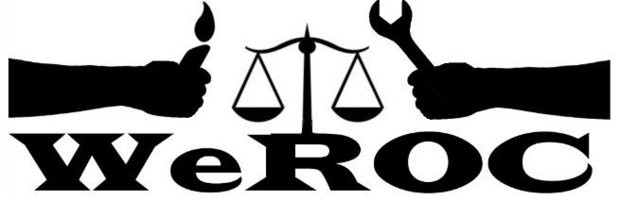 WeROC Meeting of the WholeVia ZoomThursday April 7, 2022Formal Meeting 5:30-6:30 Fellowship 6:30-7:00 Meeting Facilitator:  Cindy Bodewes5:30	Opening Prayer/Meditation		5:35	Agenda Review			Cindy5:40     Brief Introductions (Name, affiliation)5:45	Friendraising Update and discussion		Cindy & FR Team	WeROC Month	In Person Event/possible date/ theme/location	Congregational Organizing			Jeff Harrold		6:00	MOSES Faith/Electoral Captain’s Academy        		6:10	Report Outs from Action Teams	Justice Matters			Tad/Alyshia	Voting Rights				Jeff/Rita	Health Equity				Cindy6:25     EvaluationReflectionFormal Adjourn6:30-7:00  Fellowship and/or Extended ConversationNext Meetings Meetings of the WholeMay 5           June 9           July  7Our MissionWeROC brings together faith, labor, community organizations and individuals to build healthy collective power needed to break down the systems that sustain injustice, racism, and economic inequality.Our VisionWeROC's vision is to use our organizing process for the purpose of creating opportunities for more people of color, lower income residents, and youth to participate at the tables where decisions affecting them and the broader community are made, so that together we are developing effective strategies for dismantling the structures that stubbornly maintain injustice, racism, and economic inequality in our area.